    Møtedag og møtetidspunkt kan bli endret.                  	Vedtatt av kommunestyret 08.12.22Møteplan for politiske utvalg våren 2023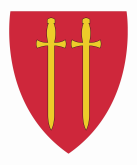 Hægebostad kommuneMøteplan for politiske utvalg våren 2023Hægebostad kommuneMøteplan for politiske utvalg våren 2023Hægebostad kommuneMøteplan for politiske utvalg våren 2023Hægebostad kommuneMøtedatoMøtetidUtvalgMerknadJanuarTorsdag 12.Kl. 08.00Adm.utvalg og formannskapDialogmøte med ledere og utv. samtaleMandag 23.Kl. 15.00Kl. 16.00Ungdomsråd RådeneTorsdag 26.Kl. 18.00KommunestyreFebruar01.- 02. KommuneplansamlingKommer tilbake til tid og stedTorsdag 16.Kl. 08.00FormannskapVinterferie 20.-24.Mandag 27.Kl. 15.00Kl. 16.00UngdomsrådRådeneMars01.-02.Strategikonferanse og Fylkesmøte KS AgderTorsdag 2.Kl. 18.00KommunestyreTorsdag 16.Kl. 08.00Adm. utvalg og formannskapMandag 27.Kl. 15.00Kl. 16.00UngdomsrådRådeneTorsdag 30.Kl. 18.00KommunestyreAprilPåskeferie 3. – 10.Torsdag 20.Kl. 08.00Adm.utvalg og formannskapÅrsregnskapMaiTirsdag 2.Kl. 15.00Kl. 16.00UngdomsrådRådeneÅrsregnskapTorsdag 4.Kl. 18.00KommunestyreÅrsregnskapJuniTorsdag 1.Kl. 17.00BudsjettkonferanseTorsdag 8.Kl. 08.00Adm.utvalg og formannskapØkonomirapport 1 og foreløpige rammerMandag 19.Kl. 15.00Kl. 16.00UngdomsrådRådeneØkonomirapport 1 og foreløpige rammerTorsdag 22.Kl. 18.00KommunestyreØkonomirapport 1 og foreløpige budsjettrammer 2023